Scenariusz zajęć wychowawczychTemat „Nasi leśni przyjaciele”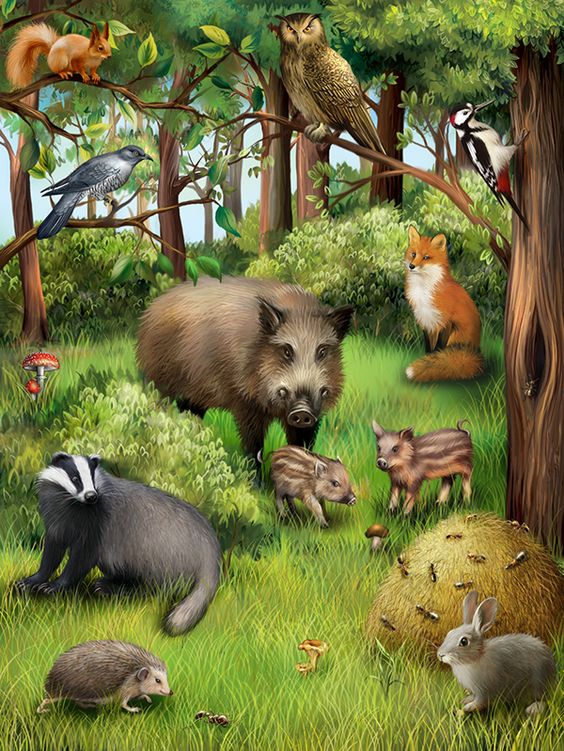 Grupa: młodsza-szkolnaKompetencje kluczowe – umiejętność uczenia się:                                                 -  świadomość i ekspresję kulturalną:Dziecko- rozwija  świadomość własnego procesu uczenia się i potrzeb w tym zakresie;- uczy się stosowania wiedzy i umiejętności w różnorodnych kontekstach: w domu i w edukacji;- rozwija wrażliwość i ekspresję twórczą;- czerpie zadowolenie z wykonania swojej pracy;Cele ogólne:- pogłębianie wiedzy na temat znaczenia lasu dla środowiska i człowieka;- poszerzenie wiedzy o mieszkańcach naszych lasów i ich zwyczajach;- kształtowanie czynnej postawy i działań na rzecz ochrony środowiska leśnego;- wdrażanie do właściwego zachowania na terenie lasu;- wdrażanie do zachowania bezpieczeństwa;- poszerzenie doświadczeń plastycznych;Cele szczegółowe:- poznanie znaczenia lasu dla środowiska i człowieka;- poznaje wielu mieszkańców naszych lasów;- wie jak należy zachowywać się na terenie lasu;- dostrzega piękno naturalnego środowiska;- wie jakie zagrożenia mogą nas spotkać w lesie;- rozwija wyobraźnię plastyczną;Cele terapeutyczne:- wdrażanie do celowej pracy i rozbudzanie wiary we własne siły;- podnoszenie motywacji do pokonywania trudności;- wywołanie uczucia odprężenia i relaksacji;- usprawnianie manualne;- swobodnie wypowiada się na określony temat;Metody:- słowna, poglądowa, praktycznego działaniaFormy:- indywidualna, grupowaCzas: około 60 minutŚrodki dydaktyczne:- płyta CD z muzyką relaksacyjną -odgłosy lasu;- kartoniki z zagadkami o zwierzętach;- kartki techniczne z naklejonymi fragmentami obrazka;  wyciętymi z kolorowych czasopism o tematyce przyrodniczej;- ołówki, pastele olejne;Przebieg zajęć:Powitanie dzieciWprowadzenie do tematu poprzez rozdanie kartoników z zagadkami:- dzieci czytają i zgadują      W nim rosną drzewa, w nim ptaki śpiewają            W nim małe i duże zwierzęta mieszkają…………( las) Ma brązowe śliczne oczy, nóżki zgrabne cienkie,Czy widziałeś kiedyś w lesie płochliwą ………………( sarna)       Długie uszy, ogon mały      Przy tym bardzo jest nieśmiały      I z ogonkiem jak pomponik      Przez zielone pola goni  ……………….(zając)Mieszka wśród lasu, orzeszki zjadaW dziupli na zimę zapasy składa…………….(wiewiórka)       Choć się w ciemnej butli chowa,       mówią, że to mądra głowa………..(sowa)       Kręcę się i pracuję, kopiec z igieł buduję       Dźwigam igły jak bale i nie narzekam wcale…………(mrówka)Powiedzcie , gdzie można zdobyć gąskę,co nie gęga wcale, kurkę która się nie ruszalub zajączki w kapeluszach…………….(las)Zapytanie uczniów:Czy na podstawie zagadek są w stanie odgadnąć temat zajęć?- dzieci domyślają się, że tematem będzie las i jego mieszkańcyO jakich zwierzętach były te zagadki? ( sarna, zając, wiewiórka, mrówka, sowa)Czyim domem jest las?( ssaków, ptaków, płazów, gadów, owadów]Rozmowa kierowana na temat znaczenia lasu dla środowiska i dla człowieka oraz dbałości  o środowisko leśne, o jego mieszkańców                               i roślinność. Oglądanie ilustracji zwierząt żyjących w polskich lasach - dzieci chętnie rozpoznają i nazywają-  omówienie zwyczajów niektórych z nich.Stworzenie wspólnego kodeksu zachowania się w lesie:Zasady obowiązujące w lesie- Nie zakłócamy leśnej ciszy- Nie łamiemy gałęzi- Nie płoszymy zwierząt- Nie niszczymy grzybów- Nie niszczymy mrowisk ani domków innych owadów- Nie zrywamy roślin chronionych- Nie zaśmiecamy lasy- Nie depczemy i nie niszczymy roślin        7. Wprowadzenie dzieci w atmosferę leśnej przyrody: słuchanie odgłosów             lasu ( płyta CD) podczas wykonywania pracy plastycznej.Zaproponowanie uczniom wykonanie pracy plastycznej związanej                          z tematem zajęć ,,Dorysuj dalszy ciąg obrazka” – dokładny instruktaż;Podsumowanie i utrwalenie treści zrealizowanych w trakcie zajęć. Ponowne zapytanie uczniów w jaki sposób musimy chronić środowisko leśne i jakie korzyści daje swoim mieszkańcom i człowiekowi - swobodne wypowiedzi dzieci.Uczniowie aktywnie wykonuję swoje prace według własnych pomysłów.Omówienie prac pod względem pomysłowości, zawieszenie na tablicy.Porządkowanie miejsc pracy.Podziękowanie za udział w zajęciach.Opracowanie: Barbara Nawojczyk